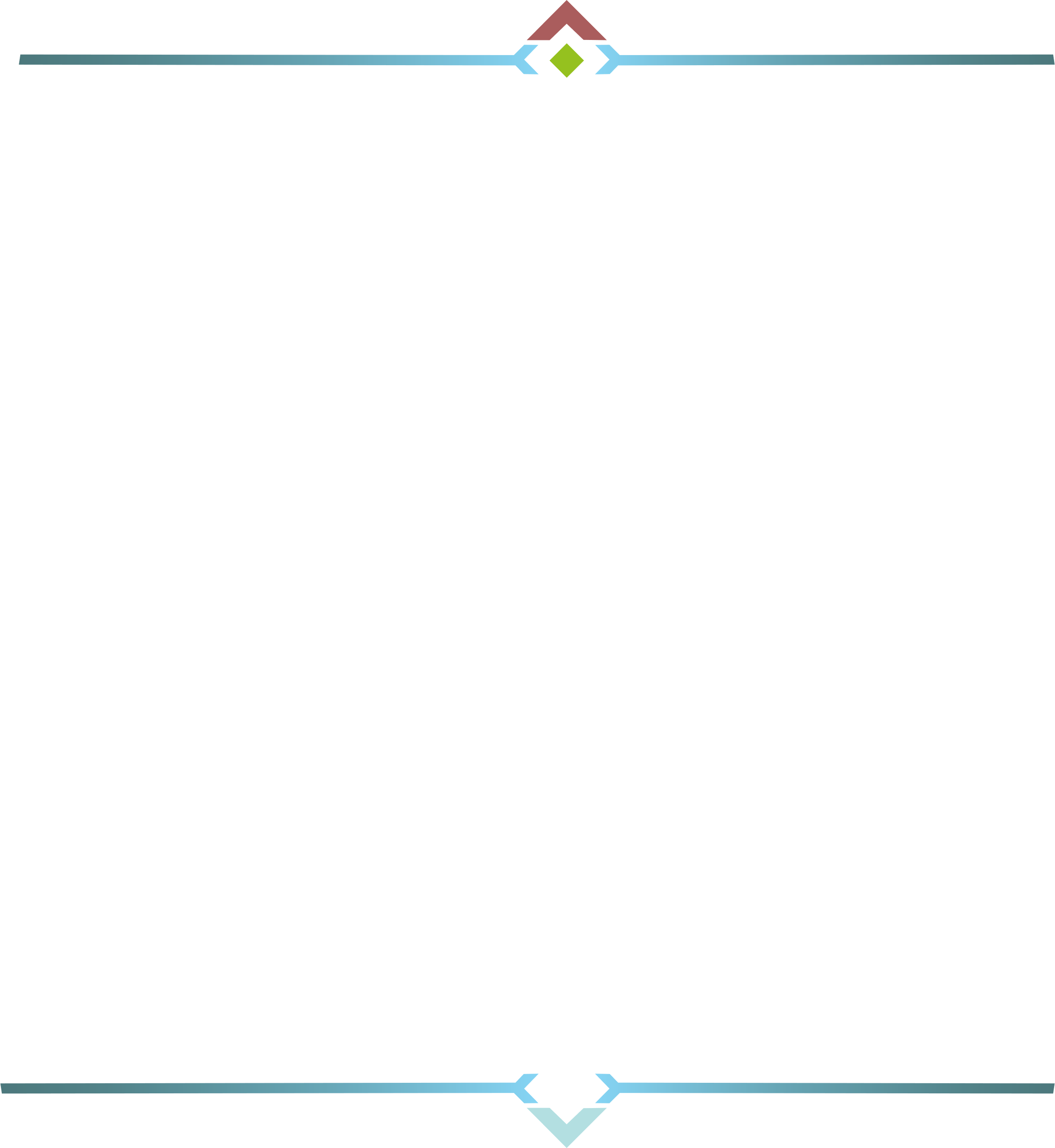 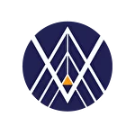 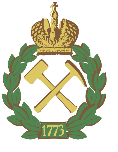 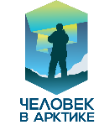 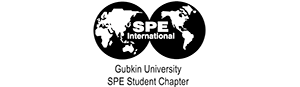 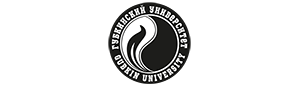 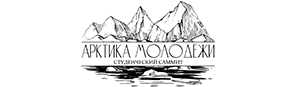 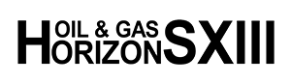 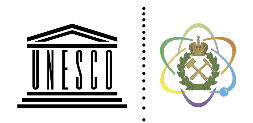 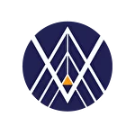 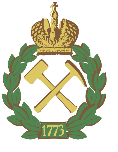 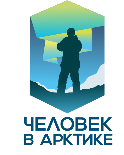 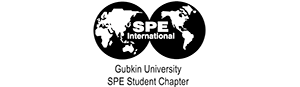 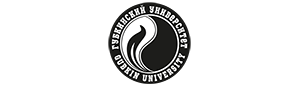 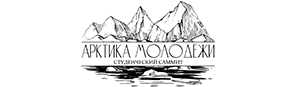 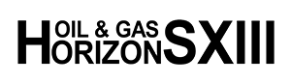 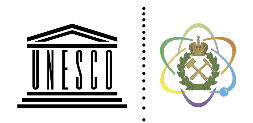 Уважаемые коллеги!Приглашаем Вас принять участие в работе научной сессии молодых ученых «Towards a Sustainable Arctic Region».Научная сессия проводится в рамках работы XIII Международного молодежного научно-практического конгресса «Нефтегазовые горизонты» (16-19 ноября 2021г, Москва) и I Международной междисциплинарной научно-практической конференции «Человек в Арктике» (18-19 ноября 2021 г., Санкт-Петербург).Организаторы: Санкт-Петербургский горный университет и Губкинский университет.Дата проведения: 18 ноября 2021 г.К работе в научной сессии приглашаются обучающиеся в высших учебных заведениях.Мероприятие проводится в дистанционном формате (Online).Рабочий язык – английский.Желающим принять участие в работе конференции необходимо заполнить до 04.10.2021 г. электронную заявку: docs.google.com/forms/d/e/1FAIpQLSc-yLZfM18dH2DVD3jdNrLkhPaLKtRVEMQlovySE1cmdcnaEw/viewformПо итогам работы научной сессии планируется публикация статей в сборнике РИНЦ. Кроме того, будет проведен конкурсный отбор лучших докладов, авторам которых будет предложено опубликовать результаты своих исследований в издании, индексируемом в наукометрических базах Scopus. Оргкомитет оставляет за собой право отбора материалов для публикаций.Сайты научных мероприятий:XIII Международный молодежный научно-практический конгресс «Нефтегазовые горизонты» (16-19 ноября 2021г, Москва) - oilandgashorizons.ruМеждународная междисциплинарная научно-практическая конференция «Человек в Арктике» (18-19 ноября 2021 г., Санкт-Петербург). - arctic.spmi.ruКОНТАКТНЫЕ ЛИЦА:По вопросам оформления заявок на участие, приглашений, оформления статей обращатьсяв Санкт-Петербургском горном университете:Самыловская Екатерина Анатольевнамоб. тел.: +7-921-367-37-91e-mail: samylovskaya_ea@pers.spmi.ruв Губкинском университете:Беликова Дарья Андреевнамоб. тел.: +7-915-270-16-07e-mail: belikova.d.a@inbox.ruКритинина Анастасия Сергеевнамоб. тел.: +7-9985-721-76-11e-mail: nastya.krit@yandex.ru 